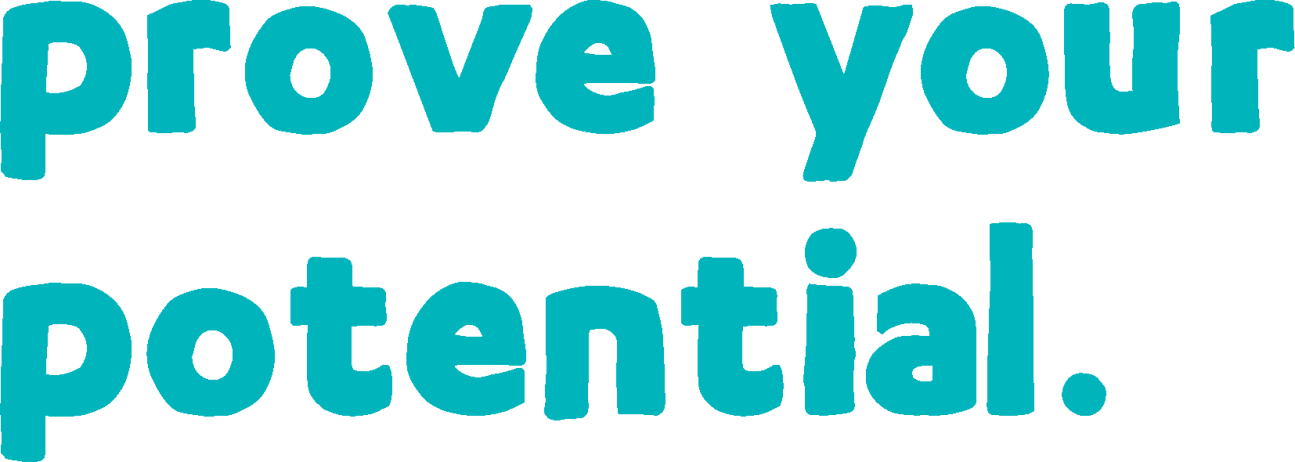 NCFE Level 1 Certificate in Health and Fitness (601/4662/X)Statement of authenticityLearner name:		Learner number: 		Centre number:		Centre name:			SignaturesLearner:		 Date: 	Tutor/Assessor:		 Date: 	Internal Moderator (IM)*: 	 Date: 	External Moderator (EM)*: 	 Date: 	* For completion if part, or all, of the evidence has been sampled by the Internal and/or External Moderator About this qualificationTo be awarded the NCFE Level 1 Certificate in Health and Fitness (601/4662/X) you are required to successfully achieve 4 mandatory units.Planning and tracking your assessmentThe tracker will help you to record the work you’ve done and the work you still need to do to finish your portfolio. You need to complete this tracker for each mandatory unit. In the evidence section, you should include the type of work you have produced (ie illustration, table, written work) and the portfolio page number.It will also help your Teacher/Assessor, Internal and External Moderators find their way around your portfolio so they can check it. Your Teacher/Assessor will make sure you’re completing your tracker correctly. You and your Teacher/Assessor and/or an independent witness must sign and date the individual pieces of work in your portfolio. Once you’ve completed each unit, you must sign to say that the work is your own, or that you have referenced it if it is someone else’s work. Your Teacher/Assessor will then grade and sign the tracker, to show that they’re satisfied you’ve completed it correctly.Unit 01 Introduction to health, fitness and exercise (A/506/7537)
You will: 1.	Know about health, fitness and exercise
Unit 01 Introduction to health, fitness and exercise (A/506/7537) (cont’d)You will: 1.	Know about health, fitness and exercise
Unit 01 Introduction to health, fitness and exercise (A/506/7537) (cont’d)You will: 2.	Know basic anatomy in relation to fitnessUnit 01 Introduction to health, fitness and exercise (A/506/7537) (cont’d)You will: 3.	Understand the effects of exercise on the main body systemsUnit 02 Understanding a healthy lifestyle (F/506/7538)You will: 1.	Understand the importance of a healthy dietUnit 02 Understanding a healthy lifestyle (F/506/7538) (cont’d)You will: 1.	Understand the importance of a healthy dietYou will: 2.	Understand the energy balance equationUnit 02 Understanding a healthy lifestyle (F/506/7538) (cont’d)You will: 3.	Understand the effects of diet on health and fitnessUnit 03 Planning an exercise session (J/506/7539)You will: 1.	Know how to plan the delivery of an exercise sessionUnit 03 Planning an exercise session (J/506/7539) (cont’d)You will: 2.	Understand the importance of a risk assessment for an exercise session
Unit 03 Planning an exercise session (J/506/7539) (cont’d)You will: 3.	Be able to plan for the delivery of an exercise session
Unit 04 Understanding a personal fitness programme (A/506/7540)You will: 1.	Understand the factors involved in a personal fitness programmeUnit 04 Understanding a personal fitness programme (A/506/7540) (cont’d)You will: 2.	Be able to use progressive overload for exerciseUnit 04 Understanding a personal fitness programme (A/506/7540) (cont’d)You will: 3.	Be able to produce and review a personal fitness plan for a specific sessionUnit title and numberMandatory/optionalAssessmentUnit 01 Introduction to health, fitness and exerciseMandatoryInternally assessed portfolio of evidence Unit 02 Understanding ahealthy lifestyleMandatoryExternally assessedUnit 03 Planning an exercisesessionMandatoryInternally assessed portfolio of evidenceUnit 04 Understanding a personal fitness programmeMandatoryInternally assessed portfolio of evidence1.1 Define what is meant by the terms ‘health’, ‘fitness’ and ‘exercise’1.1 Define what is meant by the terms ‘health’, ‘fitness’ and ‘exercise’1.1 Define what is meant by the terms ‘health’, ‘fitness’ and ‘exercise’1.1 Define what is meant by the terms ‘health’, ‘fitness’ and ‘exercise’1.1 Define what is meant by the terms ‘health’, ‘fitness’ and ‘exercise’Not Yet AchievedPassMeritDistinctionLocation of evidence (eg hyperlink/portfolio page number and type)IM/EM feedback IM/EM feedback IM/EM feedback IM/EM feedback IM/EM feedback 1.2 Identify activities that are part of active daily living1.2 Identify activities that are part of active daily living1.2 Identify activities that are part of active daily living1.2 Identify activities that are part of active daily living1.2 Identify activities that are part of active daily livingNot Yet AchievedPassMeritDistinctionLocation of evidence (eg hyperlink/portfolio page number and type)IM/EM feedback IM/EM feedback IM/EM feedback IM/EM feedback IM/EM feedback 1.3 Produce a record of their own active daily living activities1.3 Produce a record of their own active daily living activities1.3 Produce a record of their own active daily living activities1.3 Produce a record of their own active daily living activities1.3 Produce a record of their own active daily living activitiesNot Yet AchievedPassMeritDistinctionLocation of evidence (eg hyperlink/portfolio page number and type)IM/EM feedback IM/EM feedback IM/EM feedback IM/EM feedback IM/EM feedback 1.4 Give examples of different types of exercise1.4 Give examples of different types of exercise1.4 Give examples of different types of exercise1.4 Give examples of different types of exercise1.4 Give examples of different types of exerciseNot Yet AchievedPassMeritDistinctionLocation of evidence (eg hyperlink/portfolio page number and type)IM/EM feedback IM/EM feedback IM/EM feedback IM/EM feedback IM/EM feedback 1.5 Identify the health benefits of exercise1.5 Identify the health benefits of exercise1.5 Identify the health benefits of exercise1.5 Identify the health benefits of exercise1.5 Identify the health benefits of exerciseNot Yet AchievedPassMeritDistinctionLocation of evidence (eg hyperlink/portfolio page number and type)IM/EM feedback IM/EM feedback IM/EM feedback IM/EM feedback IM/EM feedback 2.1 Define the main body systems2.1 Define the main body systems2.1 Define the main body systems2.1 Define the main body systems2.1 Define the main body systemsNot Yet AchievedPassMeritDistinctionLocation of evidence (eg hyperlink/portfolio page number and type)IM/EM feedback IM/EM feedback IM/EM feedback IM/EM feedback IM/EM feedback 2.1 Identify the location of the main muscles used in movement2.1 Identify the location of the main muscles used in movement2.1 Identify the location of the main muscles used in movement2.1 Identify the location of the main muscles used in movement2.1 Identify the location of the main muscles used in movementNot Yet AchievedPassMeritDistinctionLocation of evidence (eg hyperlink/portfolio page number and type)IM/EM feedback IM/EM feedback IM/EM feedback IM/EM feedback IM/EM feedback 3.1 State the short-term effects of exercise on the main body systems 3.1 State the short-term effects of exercise on the main body systems 3.1 State the short-term effects of exercise on the main body systems 3.1 State the short-term effects of exercise on the main body systems 3.1 State the short-term effects of exercise on the main body systems Not Yet AchievedPassMeritDistinctionLocation of evidence (eg hyperlink/portfolio page number and type)IM/EM feedback IM/EM feedback IM/EM feedback IM/EM feedback IM/EM feedback 3.2 Demonstrate the short-term effects of exercise on the main body systems3.2 Demonstrate the short-term effects of exercise on the main body systems3.2 Demonstrate the short-term effects of exercise on the main body systems3.2 Demonstrate the short-term effects of exercise on the main body systems3.2 Demonstrate the short-term effects of exercise on the main body systemsNot Yet AchievedPassMeritDistinctionLocation of evidence (eg hyperlink/portfolio page number and type)IM/EM feedback IM/EM feedback IM/EM feedback IM/EM feedback IM/EM feedback 1.1 Identify what is meant by a healthy diet 1.1 Identify what is meant by a healthy diet 1.1 Identify what is meant by a healthy diet 1.1 Identify what is meant by a healthy diet 1.1 Identify what is meant by a healthy diet Not Yet AchievedPassMeritDistinctionLocation of evidence (eg hyperlink/portfolio page number and type)IM/EM feedback IM/EM feedback IM/EM feedback IM/EM feedback IM/EM feedback 1.2 Give examples of an unhealthy diet1.2 Give examples of an unhealthy diet1.2 Give examples of an unhealthy diet1.2 Give examples of an unhealthy diet1.2 Give examples of an unhealthy dietNot Yet AchievedPassMeritDistinctionLocation of evidence (eg hyperlink/portfolio page number and type)IM/EM feedback IM/EM feedback IM/EM feedback IM/EM feedback IM/EM feedback 1.3 Identify everyday factors that could affect diet1.3 Identify everyday factors that could affect diet1.3 Identify everyday factors that could affect diet1.3 Identify everyday factors that could affect diet1.3 Identify everyday factors that could affect dietNot Yet AchievedPassMeritDistinctionLocation of evidence (eg hyperlink/portfolio page number and type)IM/EM feedback IM/EM feedback IM/EM feedback IM/EM feedback IM/EM feedback 1.4 Outline how an unhealthy diet can affect health1.4 Outline how an unhealthy diet can affect health1.4 Outline how an unhealthy diet can affect health1.4 Outline how an unhealthy diet can affect health1.4 Outline how an unhealthy diet can affect healthNot Yet AchievedPassMeritDistinctionLocation of evidence (eg hyperlink/portfolio page number and type)IM/EM feedback IM/EM feedback IM/EM feedback IM/EM feedback IM/EM feedback 2.1 Define the energy balance equation2.1 Define the energy balance equation2.1 Define the energy balance equation2.1 Define the energy balance equation2.1 Define the energy balance equationNot Yet AchievedPassMeritDistinctionLocation of evidence (eg hyperlink/portfolio page number and type)IM/EM feedback IM/EM feedback IM/EM feedback IM/EM feedback IM/EM feedback 2.2 Apply knowledge of the energy equation to a specific purpose2.2 Apply knowledge of the energy equation to a specific purpose2.2 Apply knowledge of the energy equation to a specific purpose2.2 Apply knowledge of the energy equation to a specific purpose2.2 Apply knowledge of the energy equation to a specific purposeNot Yet AchievedPassMeritDistinctionLocation of evidence (eg hyperlink/portfolio page number and type)IM/EM feedback IM/EM feedback IM/EM feedback IM/EM feedback IM/EM feedback 3.1 Outline how diet affects exercise performance3.1 Outline how diet affects exercise performance3.1 Outline how diet affects exercise performance3.1 Outline how diet affects exercise performance3.1 Outline how diet affects exercise performanceNot Yet AchievedPassMeritDistinctionLocation of evidence (eg hyperlink/portfolio page number and type)IM/EM feedback IM/EM feedback IM/EM feedback IM/EM feedback IM/EM feedback Outline the factors to consider when planning an exercise sessionOutline the factors to consider when planning an exercise sessionOutline the factors to consider when planning an exercise sessionOutline the factors to consider when planning an exercise sessionOutline the factors to consider when planning an exercise sessionNot Yet AchievedPassMeritDistinctionLocation of evidence (eg hyperlink/portfolio page number and type)IM/EM feedback IM/EM feedback IM/EM feedback IM/EM feedback IM/EM feedback Identify the components of an exercise sessionIdentify the components of an exercise sessionIdentify the components of an exercise sessionIdentify the components of an exercise sessionIdentify the components of an exercise sessionNot Yet AchievedPassMeritDistinctionLocation of evidence (eg hyperlink/portfolio page number and type)IM/EM feedback IM/EM feedback IM/EM feedback IM/EM feedback IM/EM feedback Outline the purpose of each component of an exercise sessionOutline the purpose of each component of an exercise sessionOutline the purpose of each component of an exercise sessionOutline the purpose of each component of an exercise sessionOutline the purpose of each component of an exercise sessionNot Yet AchievedPassMeritDistinctionLocation of evidence (eg hyperlink/portfolio page number and type)IM/EM feedback IM/EM feedback IM/EM feedback IM/EM feedback IM/EM feedback Identify the potential risks and hazards of an exercise sessionIdentify the potential risks and hazards of an exercise sessionIdentify the potential risks and hazards of an exercise sessionIdentify the potential risks and hazards of an exercise sessionIdentify the potential risks and hazards of an exercise sessionNot Yet AchievedPassMeritDistinctionLocation of evidence (eg hyperlink/portfolio page number and type)IM/EM feedback IM/EM feedback IM/EM feedback IM/EM feedback IM/EM feedback Outline the requirements of a risk assessmentOutline the requirements of a risk assessmentOutline the requirements of a risk assessmentOutline the requirements of a risk assessmentOutline the requirements of a risk assessmentNot Yet AchievedPassMeritDistinctionLocation of evidence (eg hyperlink/portfolio page number and type)IM/EM feedback IM/EM feedback IM/EM feedback IM/EM feedback IM/EM feedback Identify the people involved in reporting risksIdentify the people involved in reporting risksIdentify the people involved in reporting risksIdentify the people involved in reporting risksIdentify the people involved in reporting risksNot Yet AchievedPassMeritDistinctionLocation of evidence (eg hyperlink/portfolio page number and type)IM/EM feedback IM/EM feedback IM/EM feedback IM/EM feedback IM/EM feedback Produce a plan for the delivery of an exercise sessionProduce a plan for the delivery of an exercise sessionProduce a plan for the delivery of an exercise sessionProduce a plan for the delivery of an exercise sessionProduce a plan for the delivery of an exercise sessionNot Yet AchievedPassMeritDistinctionLocation of evidence (eg hyperlink/portfolio page number and type)IM/EM feedback IM/EM feedback IM/EM feedback IM/EM feedback IM/EM feedback Demonstrate the planDemonstrate the planDemonstrate the planDemonstrate the planDemonstrate the planNot Yet AchievedPassMeritDistinctionLocation of evidence (eg hyperlink/portfolio page number and type)IM/EM feedback IM/EM feedback IM/EM feedback IM/EM feedback IM/EM feedback Identify the strengths and weaknesses of the planIdentify the strengths and weaknesses of the planIdentify the strengths and weaknesses of the planIdentify the strengths and weaknesses of the planIdentify the strengths and weaknesses of the planNot Yet AchievedPassMeritDistinctionLocation of evidence (eg hyperlink/portfolio page number and type)IM/EM feedback IM/EM feedback IM/EM feedback IM/EM feedback IM/EM feedback Identify the factors to consider when creating a personal fitness programmeIdentify the factors to consider when creating a personal fitness programmeIdentify the factors to consider when creating a personal fitness programmeIdentify the factors to consider when creating a personal fitness programmeIdentify the factors to consider when creating a personal fitness programmeNot Yet AchievedPassMeritDistinctionLocation of evidence (eg hyperlink/portfolio page number and type)IM/EM feedback IM/EM feedback IM/EM feedback IM/EM feedback IM/EM feedback 1.2 Identify fitness goals1.2 Identify fitness goals1.2 Identify fitness goals1.2 Identify fitness goals1.2 Identify fitness goalsNot Yet AchievedPassMeritDistinctionLocation of evidence (eg hyperlink/portfolio page number and type)IM/EM feedback IM/EM feedback IM/EM feedback IM/EM feedback IM/EM feedback 1.3 Indicate how the right types of food can help your fitness programme1.3 Indicate how the right types of food can help your fitness programme1.3 Indicate how the right types of food can help your fitness programme1.3 Indicate how the right types of food can help your fitness programme1.3 Indicate how the right types of food can help your fitness programmeNot Yet AchievedPassMeritDistinctionLocation of evidence (eg hyperlink/portfolio page number and type)IM/EM feedback IM/EM feedback IM/EM feedback IM/EM feedback IM/EM feedback Define what is meant by progressive overloadDefine what is meant by progressive overloadDefine what is meant by progressive overloadDefine what is meant by progressive overloadDefine what is meant by progressive overloadNot Yet AchievedPassMeritDistinctionLocation of evidence (eg hyperlink/portfolio page number and type)IM/EM feedback IM/EM feedback IM/EM feedback IM/EM feedback IM/EM feedback 2.2 Give examples of progressive overload for a specific exercise activity2.2 Give examples of progressive overload for a specific exercise activity2.2 Give examples of progressive overload for a specific exercise activity2.2 Give examples of progressive overload for a specific exercise activity2.2 Give examples of progressive overload for a specific exercise activityNot Yet AchievedPassMeritDistinctionLocation of evidence (eg hyperlink/portfolio page number and type)IM/EM feedback IM/EM feedback IM/EM feedback IM/EM feedback IM/EM feedback 2.3 Use progressive overload to develop an exercise2.3 Use progressive overload to develop an exercise2.3 Use progressive overload to develop an exercise2.3 Use progressive overload to develop an exercise2.3 Use progressive overload to develop an exerciseNot Yet AchievedPassMeritDistinctionLocation of evidence (eg hyperlink/portfolio page number and type)IM/EM feedback IM/EM feedback IM/EM feedback IM/EM feedback IM/EM feedback 3.1 Produce a personal fitness plan for a specific session3.1 Produce a personal fitness plan for a specific session3.1 Produce a personal fitness plan for a specific session3.1 Produce a personal fitness plan for a specific session3.1 Produce a personal fitness plan for a specific sessionNot Yet AchievedPassMeritDistinctionLocation of evidence (eg hyperlink/portfolio page number and type)IM/EM feedback IM/EM feedback IM/EM feedback IM/EM feedback IM/EM feedback 3.2 Demonstrate the personal fitness plan for a specific session3.2 Demonstrate the personal fitness plan for a specific session3.2 Demonstrate the personal fitness plan for a specific session3.2 Demonstrate the personal fitness plan for a specific session3.2 Demonstrate the personal fitness plan for a specific sessionNot Yet AchievedPassMeritDistinctionLocation of evidence (eg hyperlink/portfolio page number and type)IM/EM feedback IM/EM feedback IM/EM feedback IM/EM feedback IM/EM feedback 3.3 Review the personal fitness plan3.3 Review the personal fitness plan3.3 Review the personal fitness plan3.3 Review the personal fitness plan3.3 Review the personal fitness planNot Yet AchievedPassMeritDistinctionLocation of evidence (eg hyperlink/portfolio page number and type)IM/EM feedback IM/EM feedback IM/EM feedback IM/EM feedback IM/EM feedback 